Associated Student Government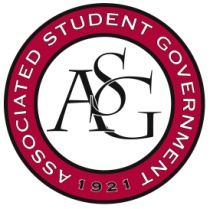 University of ArkansasASG Senate Bill No. 14Author(s): Chair of Senate Will Watkins Sponsor(s): Senator Trevor VillinesCounseling and Psychological Services Training Funding Act of 2017Whereas,	Approximately 42,773 Americans commit suicide every year ; andWhereas,	Two-thirds of students who are struggling do not seek treatment for mental health related concerns1 ; andWhereas, 	Suicide is the number two leading cause of death among those ages 15-34 ;and Whereas,	Mental Health issues have had a tremendous effect at the University of Arkansas in the 2016-2017 school year; and Whereas,	Faculty and Staff at the University of Arkansas are often underprepared to deal with and report mental health issues that students may be experiencing; and Whereas,	Counseling and Psychological Services (CAPS) is in the process of implementing training for faculty and staff regarding student mental health issues; and Whereas,	CAPS is planning to have approximately 400 participants in the aforementioned Mental Health Training; andWhereas,	CAPS is needing to purchase supplies including: folders with CAPS Branding ($2.00 each), Mental Health Stickers ($.50 each), Official Bookmarks ($.50 each), UA Cares Mental Health Materials ($2.00 each); thenBe it further resolved:	Associated Student Government Senate approve a motion to cover (up to $2000.00) the cost from the Senate Unallocated Programming Expense Budget (line 50) of the ASG Budget in order to cover the cost of providing said materials and supplies needed by CAPS to conduct this training; andBe it further resolved:	The relevant expenses from this training be transferred no later than June 15th, 2017 to provide adequate time for Office of Student Activities Staff to make the necessary transactions.Official Use OnlyAmendments: 										Vote Count:  	Aye 		 	Nay 		 	Abstentions 		Legislation Status: 	Passed 		Failed 		 	Other 			___________________________			________________Will Watkins, ASG Chair of the Senate	Date___________________________			________________Connor Flocks, ASG President	Date